                                              Northeast Conservation Law 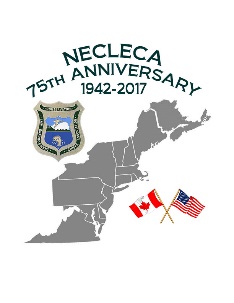 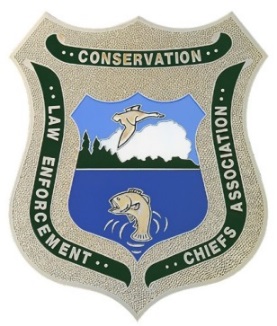                                 Enforcement Chiefs AssociationJoin us for….. The 75th Anniversary of theNortheast Conservation Law Enforcement Chiefs Association2017 Fall ConferenceSunday October 1-Tuesday October 3, 2017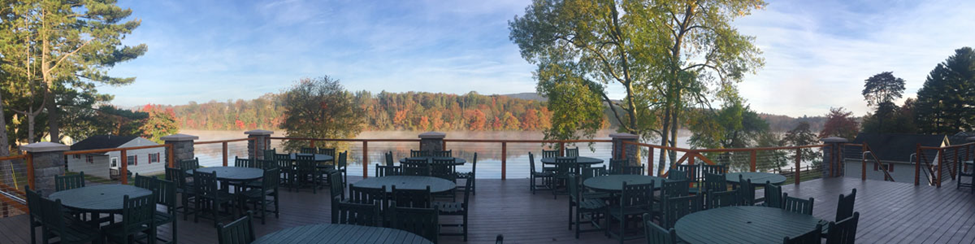 Trout Lake Retreats and conference centerTrout Lake, 1100 Twin Lake Road, Stroudsburg, PA 18360(570) 620-0238http://troutlakeretreats.com/The fall 2017 Conference will be held at the Trout Lake Retreats and Conference Center.  It is a 500 acre private facility conveniently located in the beautiful Pocono Mountains of northeastern Pennsylvania, only 10 minutes from Interstate 80.  We have several heated lakeside cabins reserved and bunks with mattresses are available for all attendees.  You will need to bring your own bedding.  All meals, from the evening dinner on Sunday to breakfast on Tuesday, will be provided.  Due to PA Liquor License laws and regulations, no outside alcoholic beverages are permitted on the premises, however, there will be an open bar offered from 4pm until midnight on Sunday and Monday.  License free fishing will be offered one day during the conference as organized by the Pennsylvania Fish and Boat Commission and rowboat and paddleboats will be available.  Outside covered table games and volleyball, fire pits with S’mores and lakeside views are part of the package as well.  We will be celebrating the 75th Anniversary of our organization that was established in Harrisburg Pennsylvania in 1942.   We are grateful to the NECLECA.  The cost of this event is being subsidized by our organization so that we can supply you with an outstanding experience in Pennsylvania and give each attendee a few items with the 75th Anniversary logo.                                                     Northeast Conservation Law                                   Enforcement Chiefs AssociationItinerary of Events and TrainingSunday October 1, 20171300-			Check in opens1600-2200		Social/Networking Opportunity1700-1800		Dinner at the Boathouse2000-2100		Campfire and S’moresMonday October 2, 20170800-0900		Breakfast at Main Dining Hall0900-1100		NECLECA Fall Meeting1100-1200		Training-PGC Lessons Learned: Going Paperless in the World of Conservation LE1200-1300		Lunch at the Main Dining Hall1300-1400		Training-Body Cameras in Conservation Law Enforcement1400-1500		Training-IHEA HRSI Investigation Academy Overview1500-1600		NECLECA State Reports1600-2200		Social/Networking Opportunity 1700-1800		Dinner at the Main Dining Hall2000-2100		Campfire and S’moresTuesday October 3, 20170800-0900		Breakfast and the Main Dining Hall0900-1200		NECLECA Fall Meeting Conclusion1200			Check out 2017 NECLECA FALL CONFERENCE REGISTRATION                       Cost of Registration $200.00 per AttendeeAttendee Information:Please make checks payable to: Northeast Conservation Law Enforcement Chiefs Association (NECLECA)Registrations and payments must be received no later than September 1, 2017.  Please mail to: Pennsylvania Game CommissionBureau of Wildlife ProtectionAttn: Chad Eyler2001 Elmerton Ave.Harrisburg, PA 17110Agency:Name:Address:Contact Phone No.:T-Shirt Size:   S    M    L    XL    XXLName:Address:Contact Phone No.:T-Shirt Size:   S    M    L    XL    XXLName:Address:Contact Phone No.:T-Shirt Size:   S    M    L    XL    XXLName:Address:Contact Phone No.:T-Shirt Size:   S    M    L    XL    XXLName:Address:Contact Phone No.:T-Shirt Size:   S    M    L    XL    XXLName:Address:Contact Phone No.:T-Shirt Size:   S    M    L    XL    XXL